Directions: please use the Molymod biochemistry set to recreate each of the 4 monomer groups. Use the images as reference. Carbohydrate Monomer = Glucose Contains – Carbon, Hydrogen and Oxygen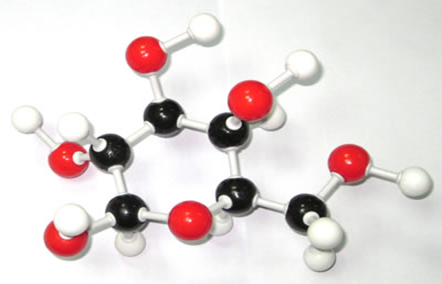 LipidMonomer = Glycerol + fatty acid tailContains – Carbon, Hydrogen and Oxygen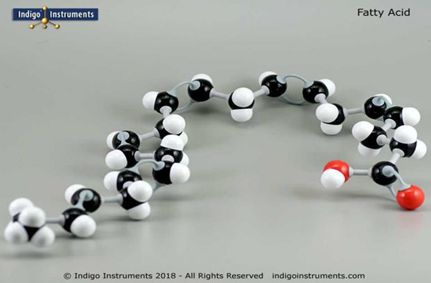 ProteinMonomer= Amino AcidContains – Carbon, Hydrogen, Oxygen, Nitrogen 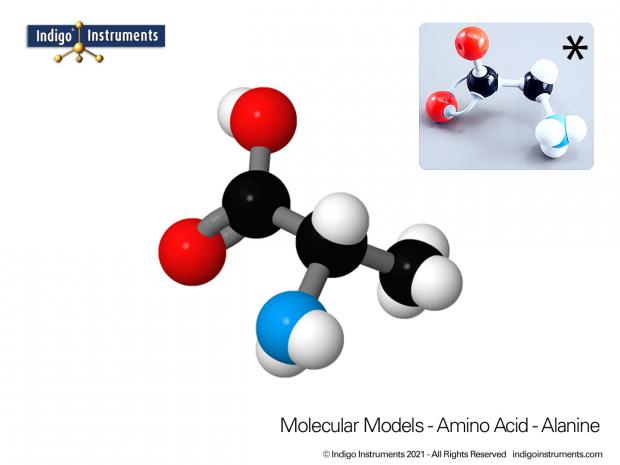 Nucleic Acid (DNA and RNA)Monomer = NucleotideContains - Carbon, Hydrogen, Oxygen, Nitrogen, Phosphorous 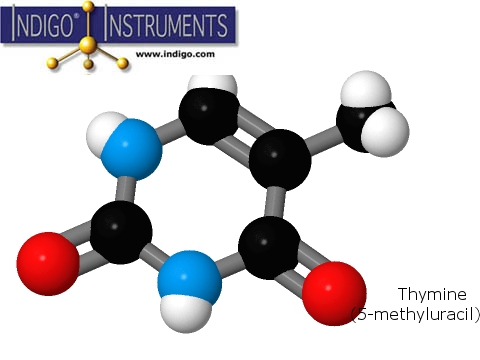 